Frölunda fortsätter jobba med olika projekt för att stärka ishockeyn i vår region. Till vår region räknar vi klubbar inom Göteborgs, Bohuslän-Dals och Västergötlands Ishockeyförbund. En del i detta regionsarbete fortsätter vara att genomföra TJEHOCKEYTRÄFFAR under säsongen. Frölunda i samarbete med tjejhockeyn i Göteborg hoppas detta skall bli roliga och inspirerande träffar.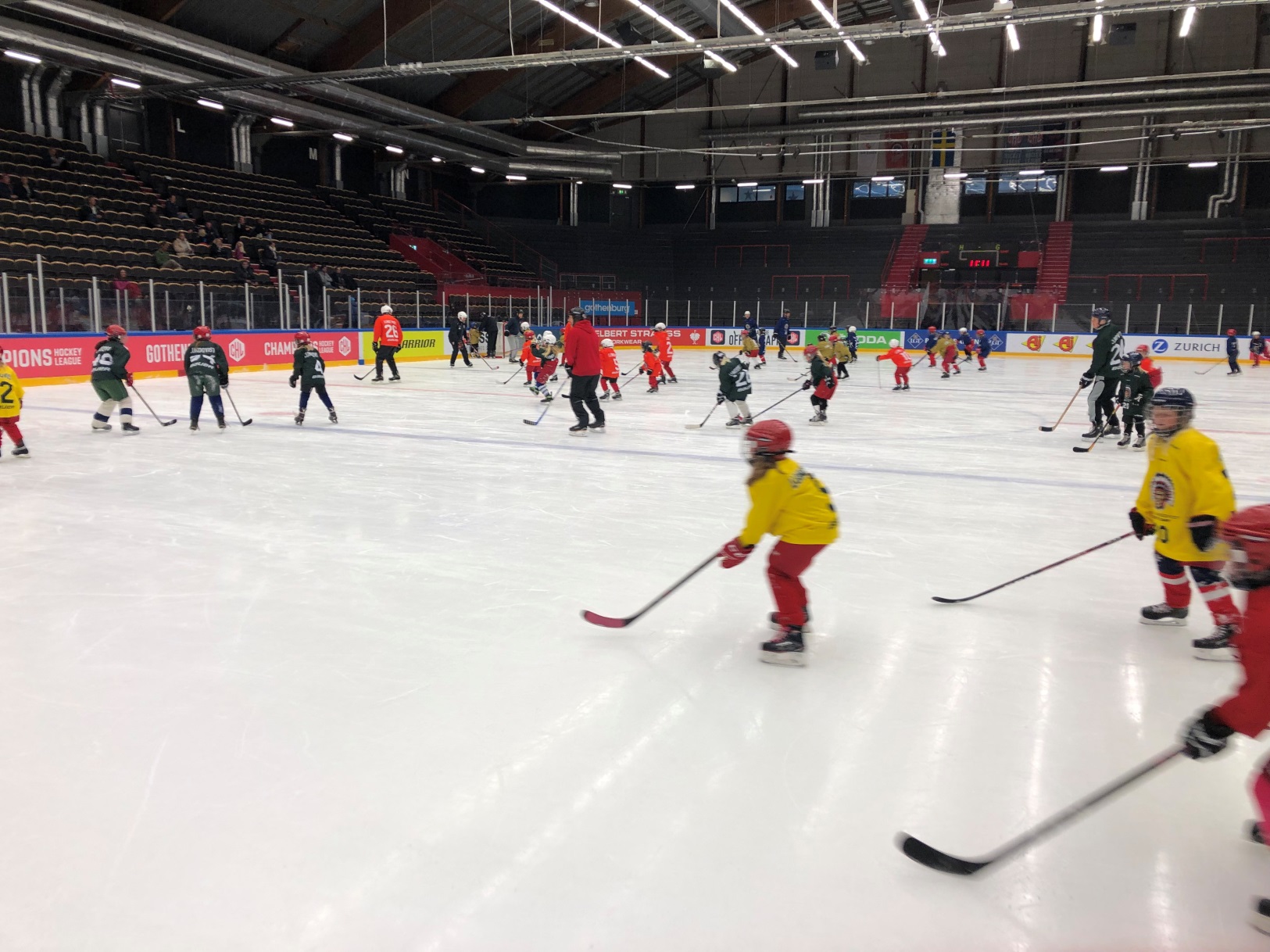 MÅLGRUPPAlla tjejer inom regionen som vill prova på ishockey är välkomna!Befintliga spelare, spelare som slutat och nya spelare är välkomna!Ju fler vi blir desto roligare och större mötesplats för tjejhockeyn blir det!TRÄFF 2Onsdag 6 november i Frölundaborg. Samling kl 17:45(2008 o yngre is 18:30-19:50, 2007 o äldre is 20:00-20:50)Vi bjuder på mellanmål!Upplägget under dessa dagar blir att vi inleder med ”friåkning” vilket följs av ”småplansmatcher”. 
Alla, oavsett var man kommer ifrån, blandas i olika lag och sedan spelas matcherna med ”tut-hockey”.VÄLKOMMEN!INFORMATIONVÄLKOMMEN MED ANMÄLAN!FRÖLUNDA ACADEMYGÖRAN PEGENIUSgoran.pegenius@frolundaindians.com 0709-45 04 46ANMÄLNINGSTALONGFyll i uppgifter nedan! ANMÄLAN görs individuellt eller klubbvisSpara filen!Skicka filen med e-post senast torsdag 31 oktober till Göran Pegenius,  goran.pegenius@frolundaindians.com BILDER: I samband med anmälan godkänner du också att vi får publicera bilder och filmer på Facebook, Instagram m.m samt att våra partners har rättigheter att publicera bilderna på deras hemsidor och social medier om de önskar. Bilder och filmer som publiceras görs helt utan koppling till namn eller personnummer.KONTAKTPERSONLedare som kan tänka sig hjälpa till på eller vid sidan av isen. Det behövs minst 6 som hjälper till på isen samt några vid sidan av isen.SpelarePLATSFrölundaborg i GöteborgTIDOnsdag 6 november. Samling kl 17:45 vid omklädningsrummenVi delar gruppen i yngre och äldre. Födda 2008 o yngre har is 18:30-19:50 och 2007 o äldre har is 20:00-20:50. ALLA samlas kl 17:45Vi kommer även arrangera tjejhockeyträffar
Torsdag 5 december (2008 o yngre is 19:00-19:50, 2005-07 is 20:00-20:50)
samt några träffar efter jul. Datum för dessa återkommer vi med efter att serielottning för våren är klar. Separat inbjudan kommer för alla dessa träffar.ANTAL PLATSERMax 60 spelareAVGIFTGRATIS. Vi bjuder på mellanmål (banan o chokladdryck).UTRUSTNINGMedtag egen utrustning! Det finns inget att låna på plats.
Skridskor, hjälm, galler, halsskydd är obligatoriskt.
Träningströja finns att låna.ANMÄLANAnmälan görs individuellt eller lagvis på nedanstående anmälningstalong senast torsdag 31 oktober.
Anmälan skall även göras för de som är helt nya eller kompisar.Inbjudan till nästkommande tjejhockeyträffar återkommer vi med.ARRANGÖRFrölunda HC i samspel med tjejhockeyn i GöteborgFRÅGORKontakta Göran Pegenius, 070-9450446 eller via mail goran.pegenius@frolundaindians.com KALLELSEKallelse med mer information kommer att skickas ut med mail vecka 44.KlubbNamnMobilE-postFunktion i klubbenNamnMobilE-postHjälpa till på eller bredvid isenNamnMobil (anhörig)E-post (anhörig)FödelseårSpelar i klubbSpelar i ålderslag